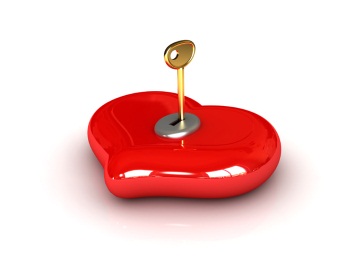 The Experiences of an Echo DiVa, part II“Hey, You want to see Something”Thursday October 23, 2014 Continuing Education and Case Study Meeting(2 CME’s applied for)Title:  	 “Hey, You want to see Something” by Christine Urbas, RDCS, RCCSThis is a presentation of interesting cases for review that include valvular abnormalities, chamber size,  masses and artifacts; events,	   situations and work related issues that a lot of sonographersexperience in their careers of Echocardiography.  It is humorous & educational.  Put your thinking caps on cause she will ask you to intepret what she puts in her presentation. *Remember we encourage members to bring cases to present as well.Time: 		6:00pm – 8:30pm     Location:  	Heart and Vascular Institute Education Conference Room 7001 Forest Ave, Richmond, VA 23230,  First Floor – to the right after entering the main entrance.Presenters:	Additional case reviews from members,		Updates on IAC changes; 2014 -2015 continuing education Schedule and February all day conference.AGENDARegistrationPresentation by Christine Urbas, RDMSMembership case studies reviewOpen discussionAdjourn